  05.04.2017                                   с. Рязановка                                             № 17-пОб утверждении проекта планировки территории и проекта межевания территории для строительства объекта ООО «Бугурусланнефть»: «Сбор нефти и газа со скважины № 242,  Тарханского месторождения.На основании статьи 28 Федерального закона от 06.10.2003 № 131-ФЗ «Об общих принципах организации местного самоуправления в Российской Федерации», статьями 41,42,45,46 Градостроительного кодекса в Российской Федерации, руководствуясь Уставом муниципального образования Рязановский сельсовет  и заключения о результатах публичных слушаний по проекту планировки и проекту межевания территории для проектирования и строительства объекта объекта ООО «Бугурусланнефть»: «Сбор нефти и газа со скважины № 242,  Тарханского месторождения»  постановляю:Утвердить проект планировки территории и проекта межевания территории для проектирования и строительства объекта ООО «Бугурусланнефть»: «Сбор нефти и газа со скважины № 242,  Тарханского месторождения» .Настоящее постановление вступает в силу со дня его обнародования и подлежит размещению на официальном сайта администрации аморс.рф.Контроль за исполнением настоящего постановления оставляю за собой.Глава администрации                                                                 А.В. БрусиловРазослано: в дело, прокурору района, ООО «Центр Дис».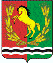 АДМИНИСТРАЦИЯМУНИЦИПАЛЬНОГО ОБРАЗОВАНИЯ РЯЗАНОВСКИЙ СЕЛЬСОВЕТ АСЕКЕВСКОГО РАЙОНА ОРЕНБУРГСКОЙ ОБЛАСТИП О С Т А Н О В Л Е Н И Е